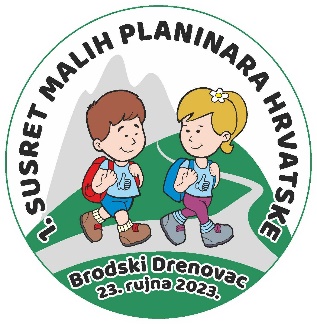  PROGRAM 1. SUSRETA MALIH PLANINARA HRVATSKE08:00 - 09:15 sati Okupljanje sudionika Susreta kod Osnovne škole u Brodskom Drenovcu* na igralištu škole, prijave, doručak u organizaciji domaćina. *Osnovna škola nalazi se u samom centru naselja Brodski Drenovac. Iza Osnovne škole je veliki betonirani prostor igrališta za rukomet s tribinom i  gledalištem, asfaltirani parking, livada i nogometno igralište, te prostorije lokalnog nogometnog kluba. Na navedenom prostoru odvijao bi se središnji dio Susreta. Zabavno - natjecateljski dio Susreta odvijao bi se na prostoru nogometnog igrališta. Ugostiteljska ponuda, info punkt, štandovi s prezentacijama planinarskih aktivnosti: vodiči, markacijske aktivnosti, HGSS, planski bi se ukomponirali u navedeni prostor. 09:15 - 09:30 sati Pozdravna riječ gostiju i domaćina. 10:00 - 12:30 sati Natjecanja u prikladnim dječjim timskim igrama, natjecanje u izradi planinarskih čvorova i zabava na nogometnom igralištu.09:30 - 14:30 sati Za roditelje i odrasle sudionike Susreta organizirat će se Pohod Planinarskom obilaznicom dr. A. Štampar (približno 4 sata).12:30 sati Podjela medalja, pehara, zahvalnica za sudjelovanje.13:00 - 14:00 sati Ručak za djecu na prostoru igrališta Osnovne škole u Brodskom Drenovcu u organizaciji domaćina.14:30 - 15:30 sati Ručak za sudionike Pohoda Planinarskom obilaznicom dr. A. Štampar na prostoru Ribičkog doma u Brodskom Drenovcu u organizaciji ribiča po simboličnoj cijeni.14:00 - 17:00 sati Za male sudionike Susreta hodanje / planinarenje poučnom stazom dr. A. Štampar do Planinarske kuće  Viljevo, te povratak do škole i igrališta (od igrališta Osnovne škole do PK Viljevo je približno 1 sat hoda, a na PK Viljevo bi napravili pauzu oko pola sata).17:00 - 18:00  sati Povratak svih sudionika Susreta s planinarenja, dolazak do OŠ u Brodskom Drenovcu,  Zabava uz glazbu - kraći sastanak voditelja planinarskih sekcija gostiju.18:00 sati Završetak manifestacije.**** Za sudionike koji žele doći ranije ili ostati prenoćiti moguće je osigurati noćenja u Planinarskom domu “Đuro Pilar” Slavonski Brod, zajednički smještaj za grupe u objektu Ćosin Mlin (hidrocentrala), prostoru nogometnog kluba u Brodskom Drenovcu, osnovnoj školi u Pleternici i dr.